Algebra 1-2:  4-1a Standard Form of Linear EquationsI will:  Model linear relationships using standard formInvestigation:  x and y Intercepts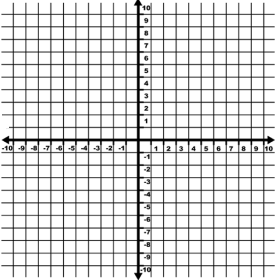 Complete the table of values for the equation:  Use the table to graph the equation.What is the  Intercept? _________What is the value of when the line crosses the -axis?  ________In the equation what is:The value of when ? ____________The value of when ?_____________Using your answers, explain how you could make a graph of an equation in standard form without making a table.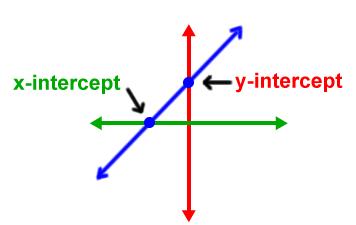   Intercept: (          , 0)	     	 Intercept: (0,         )The Corona Grows club has a booth at the bonfire.  They're selling water bottles for $2 each and face painting for $3.  They need to raise $450 to refurbish the green house. Define the variables and write a model of this scenario.Find and interpret the  interceptsUse your model to identify two different combinations of water bottle and face painting sales that would allow the club to meet their goal.Try it out!Algebra 1-2:  4-1b Point-Slope Form of Linear EquationsI will:  Model linear relationships using point-slope formIdentify the point and slope from each of the following equations: 		b.   		c.   Does the equation of any of the lines in question 1 pass through the point ?  Justify your answer.Find the line that passes thru (3, -6) and slope of 2What if we don’t know the ROC?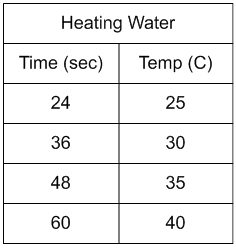 Since the time Beth was born the population of her town has increased by a rate of 850 people per year.  On Beth's 9th birthday the population was 307,650.  Define the variables and write a model for the population of Beth’s town.If the rate of growth continues, what will the population be on Beth's 16th birthday?Find the line that passes thru (3, 6) and (6, 9)Find slope:Use  Point 1							Use Point 2Try it out!Algebra 1-2 4-1c Equivalent EquationI will:  Convert forms of linear equations and determine if equations are equivalent.Converting Point-Slope to Slope-InterceptDistribute  through parenthesesCombine like terms (constants)a)b)Converting Standard to Slope-InterceptMove  -term to right side.Divide everything by coefficient of  a)b)________________________________________INVESTIGATION_______________________________________Rewrite each equation into slope-intercept form, then determine which equations are equivalent.Explain how you can tell two equations in different forms are equivalentAlgebra 1-2:  4-2a Fitting a Line to Data					I will: Fit a linear function to a set of data and use it to solve problemsThis table shows the relationship between the number of years a person might be expected to live and the year he or she was born. Life expectancy is a prediction that is very useful in professions like medicine and insuranceGraph the data points, let x represent birth year, and let y represent life expectancy in years. Use different colors to represent the male and female data.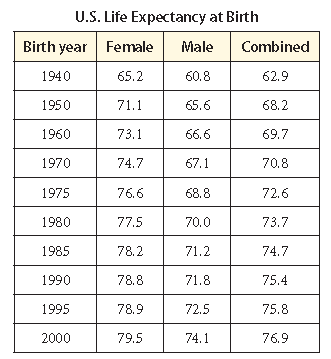 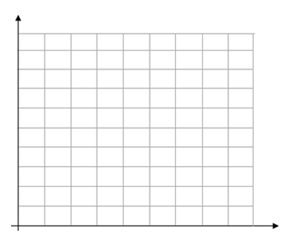 Choose two points on your graph so that a line through them closely reflects the pattern of all the points on the graph for the gender. Use the two points to write the equation of this line in point-slope form.Use your equations from #2 to predict the life expectancy of a person who will be born in 2022.Compare your prediction from #3 to the prediction that another group made analyzing the same data. Are your predictions the same? Are they close? Explain why it’s possible to make different predictions from the same data.Compare the slope of your line of fit to the slopes that other groups found working with different data sets. What does the slope for each data set tell you?Algebra 1-2:  4-2b Fitting a Line to Data Practice				In most cases, the temperature decreases with increasing altitude. The table shows the temperatures (°F) at the given altitudes (feet).Joey has a treadmill that gives an estimate of  the number of calories he burns during a workout. The table give the workout times and calories burned for several workouts.The table gives the weight in tons and estimates the over fuel economy in miles per gallon for several cars. Mixed ReviewCarlota wrote the equation  for the line passing through the points ( –1, 3 ) and ( 2, 9 ) Explain and correct her error.Opal walked from school to home, which was a distance of 12 miles. She walked at a rate of 4 miles per hour. The graph represents the remaining distance Opal had to walk. Find the slope of the line.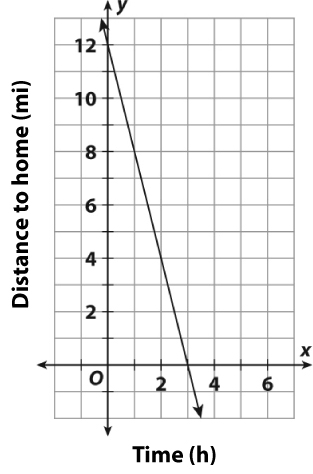 Find the x-intercept, and explain what it represents in the context.Find and interpret the y-intercept.d. Write an equation for the line in slope-intercept form.Algebra 1-2:  4-2c Lines of Best Fit and Correlation with Graphing CalculatorYou will model data sets using technology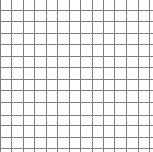 Example: The AZ State Fair held its annual pie and hot dog eating contest.    Only five contestants entered the contest.  The results are displayed as data points of  (pies eaten, hot dogs eaten)  (pies horizontal, hot dogs vertical) .  Draw a scatter plot and trend line.Use two points from the data set to write an equation        for a line of best fit.Enter the data into the calculator using the steps below.List the equation of the line of best fit below and compare it to the one you calculated in (b).  Why is it different?List the correlation coefficient. What does this mean?SCATTER PLOTS ON THE GRAPHING CALCULATOR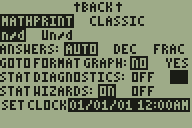 * If you have a TI-84, you need to start by turning on the Stat DiagnosticsStep 1: Hit MODEStep 2: Scroll down until you see STAT DIAGNOSTICS and make sure ON is highlightedEntering Data into the CalculatorStep 1: Hit STAT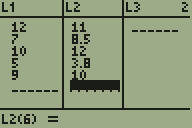 Step 2: Select 1:EDIT Step 3: Type in the x-coordinates in L1 (Hit enter after typing in each value)Step 4: Type in the y-coordinates in L2 (Hit enter after typing in each value)Getting the Linear Model for the DataStep 1: Hit STATStep 2: Move to the right to CALCStep 3: Select 4:LinReg by hitting ENTERStep 4: Scroll down to CALCULATE and hit ENTERNote: If your calculator does not say CALCULATE, then just hit ENTERYou Try!1)  For each problem below, enter the data into the graphing calculator to find a line of best fit.  For each data set, enter the data into the graphing calculator to find a line of best fit.  Round to the nearest hundredth. List the correlation coefficient and explain what it means relative to the data.  Interpret the Contextual meaning of the slope:Line of Best Fit:				Correlation Coefficient:	Explain what the correlation coefficient means in the context of the problem:	2)  				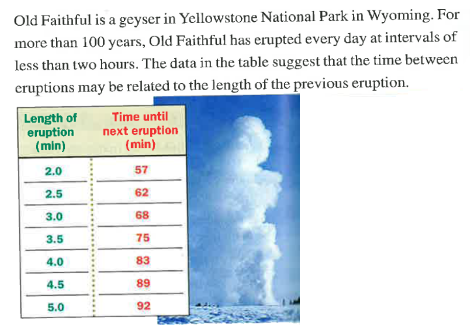                                              Line of Best Fit:	Correlation Coefficient:						Explain what the correlation coefficient means in the context of the problem:	Algebra 1-2:  4-2d Linear Models in the Real World  You will:  Develop and interpret models for real-world linear applicationsStandard Form:Standard Form:Standard Form:Standard Form:Standard Form:Standard Form:=PositiveIntegerInteger=Integer-30369x and y Intercepts:x and y Intercepts:x and y Intercepts:  Intercept Intercept Intercept(     , 0)(0,     )(0,     )where the line crosses the ___________________where the line crosses the ___________________where the line crosses the___________________Point-Slope Form:Point-Slope Form:Point-Slope Form:Point-Slope Form:Point-Slope Form:VariableDependentOutputRangeVariableIndependentInputDomain3 Forms of Linear Equations3 Forms of Linear Equations3 Forms of Linear EquationsEasy to ________________Easy to see ______________Fits many real-world problemsEasy to graph with        _____________________Fits many real-world problemsOnly used to get to the other formsUsed when you have:Fitting a Line to data:  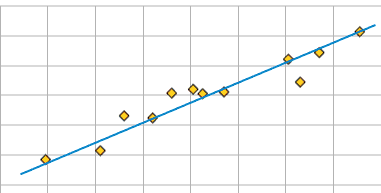 Fits the shape of the data (models the relationship)Has about the same number of points above the line as below the line.Distances from the points to the line are as short as possible.Does not necessarily include points from the data set.FemaleMaleFemaleMaleAltitude (ft)7,5008,2008,6009,2009,70010,400Temperature (°F)615856534946a) Graph the data pointsb) Develop a linear model for the relationship between altitude and temperature. Use (9000, 52) and (8000, 585) as your points for your modela) Graph the data pointsc) Estimate the temperature at an altitude of 12,000 ft. Time (minutes)182430404852Calories Burned260280320380440475a) Graph the data points.b) Develop a linear model for the relationship between workout time and calories burned.Use (24,280) and (48, 440) as your points for your modela) Graph the data points.c) Estimate the number of calories Joey would burn if he worked out for 75 minutes.  Weight (tons)1.31.41.51.82.12.4Miles per Gallon292423211715a) Graph the data points. b) Develop a linear model for the relationship between weight and miles per gallon.   Use the most appropriate points for your model based on your line of best fita) Graph the data points. c) Estimate the fuel economy for a car that weighs 2.25 tons. 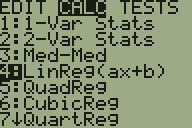 Step 2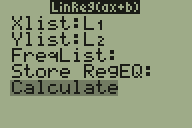 Step 4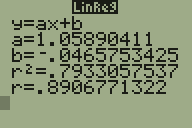 After hitting enter from Step 4Year# Bikes Produced (millions)19939.919949.719958.819968.0Topic:  Topic:  Make a prediction using the modelLinear Model (equation)Correlation Coefficient:The population of Oregon was approximately 3 million. About how many drivers lived in Oregon that year?Rate of Change & What it means for this problemRate of Change & What it means for this problemThe population of Oregon was approximately 3 million. About how many drivers lived in Oregon that year?Topic:  Topic:  Make a prediction using the modelLinear Model (equation)Correlation Coefficient:If a deluxe hamburger has 900 calories, about how many grams of fat would the hamburger contain?Rate of Change & What it means for this problemRate of Change & What it means for this problemIf a deluxe hamburger has 900 calories, about how many grams of fat would the hamburger contain?Topic:  Topic:  Make a prediction using the modelLinear Model (equation)Correlation Coefficient:What do you predict the time form the 100-meter dash will be in the 2016 Olympics?Rate of Change & What it means for this problemRate of Change & What it means for this problemWhat do you predict the time form the 100-meter dash will be in the 2016 Olympics?Topic:  Topic:  Make a prediction using the modelLinear Model (equation)Correlation Coefficient:What would the approximate average high in June be for a city with a latitude of 40°?Rate of Change & What it means for this problemRate of Change & What it means for this problemWhat would the approximate average high in June be for a city with a latitude of 40°?Topic:  Topic:  Make a prediction using the modelLinear Model (equation)Correlation Coefficient:What do you predict the median base salary to be in 2015?Rate of Change & What it means for this problemRate of Change & What it means for this problemWhat do you predict the median base salary to be in 2015?Topic:  Topic:  Make a prediction using the modelLinear Model (equation)Correlation Coefficient:What do you predict the attendance to be in 2015?Rate of Change & What it means for this problemRate of Change & What it means for this problemWhat do you predict the attendance to be in 2015?